              Cvičenie z grantu GSK –  cvičiteľka a seniorky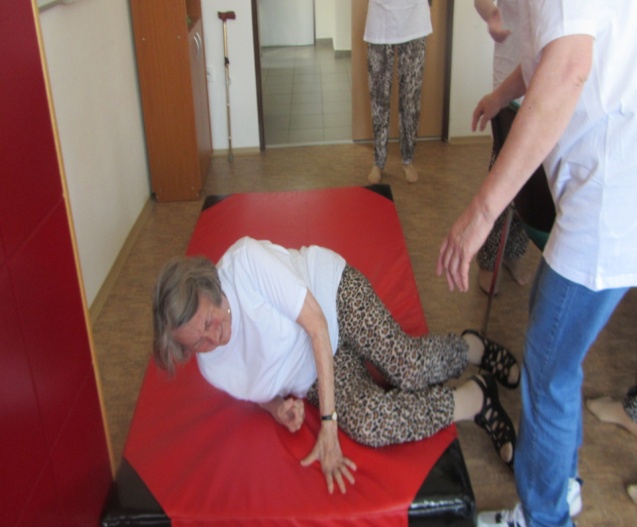 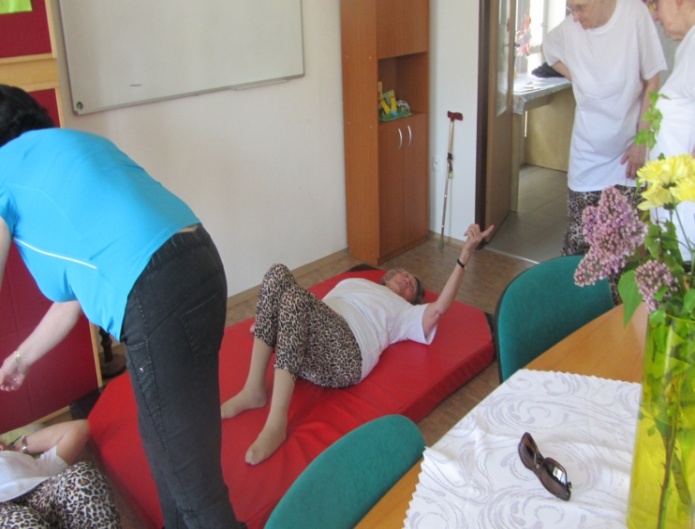 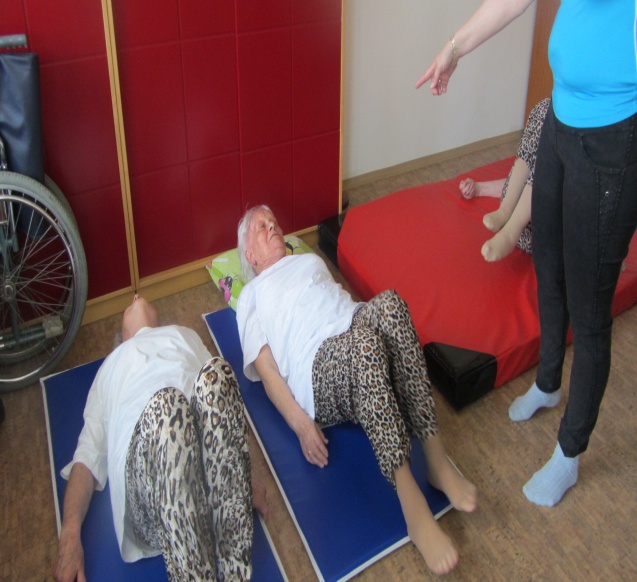 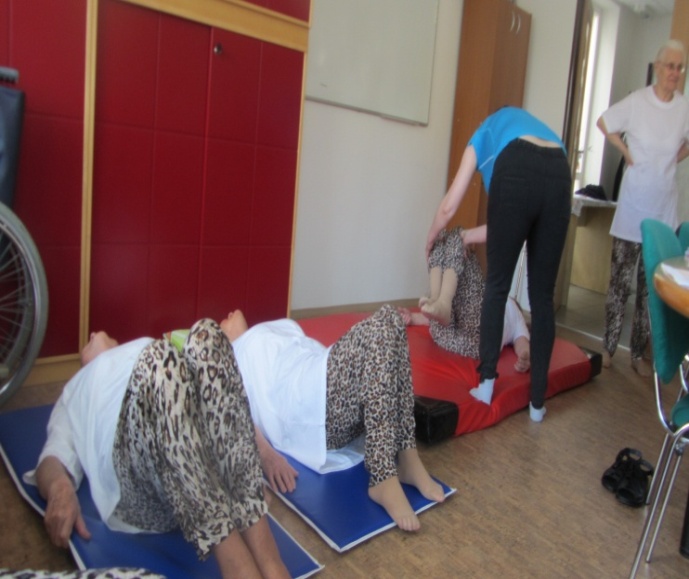 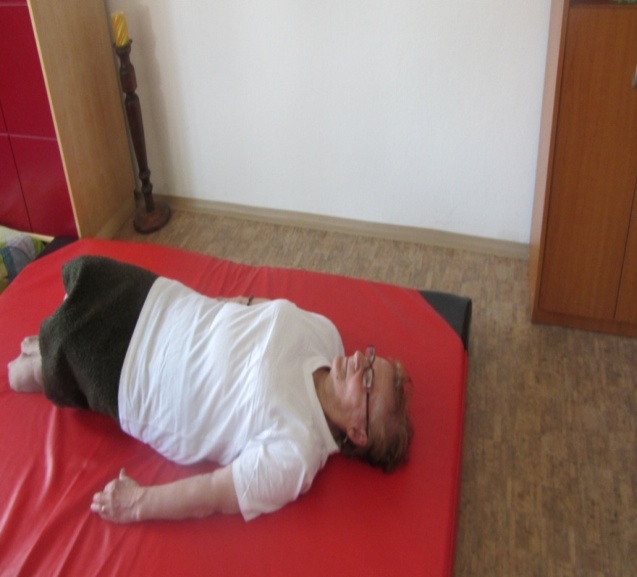 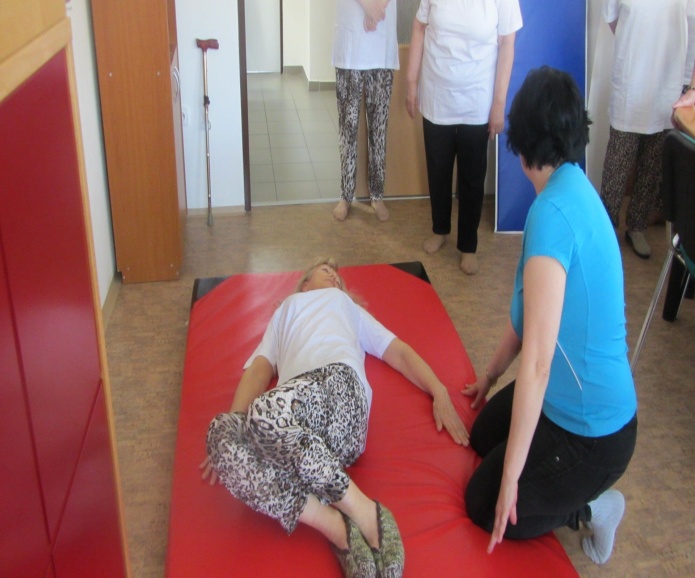 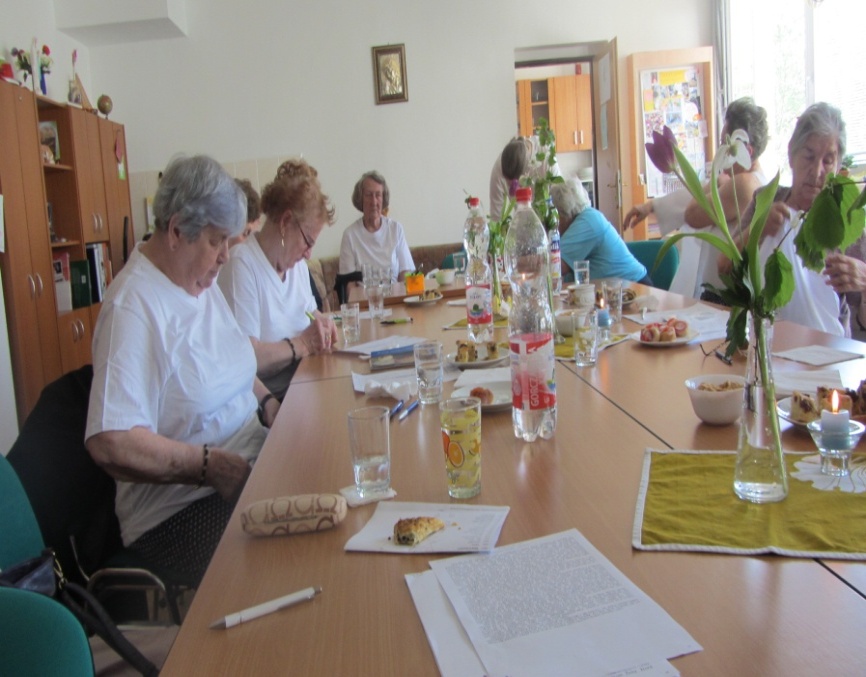 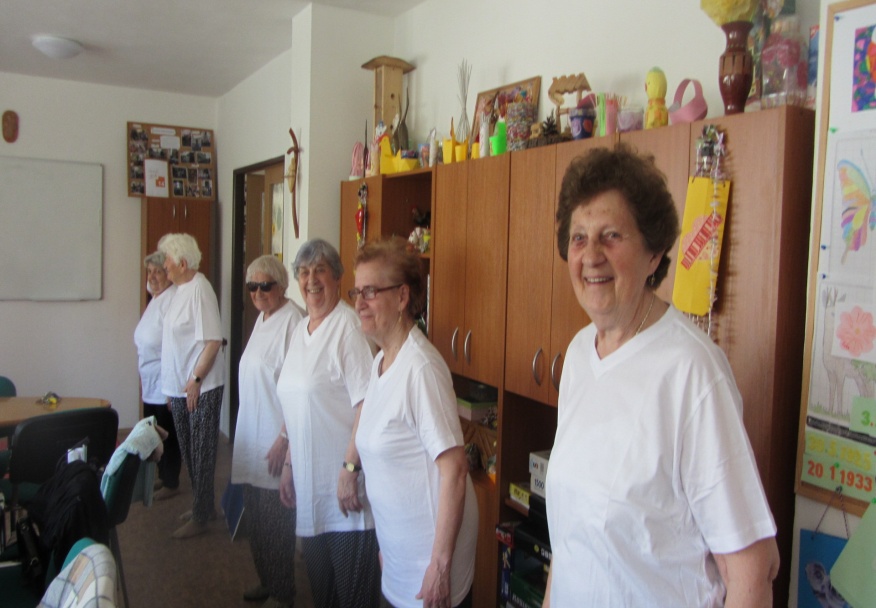 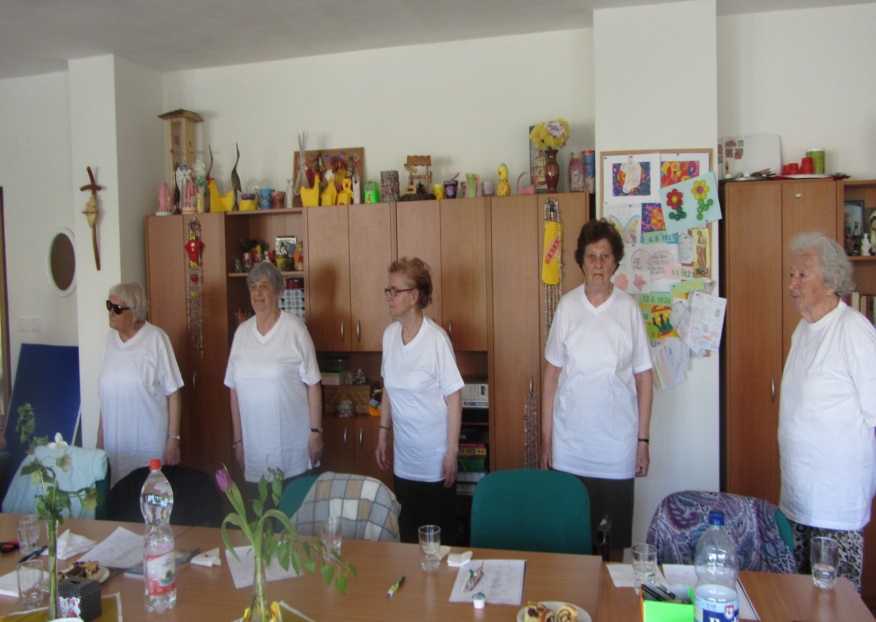 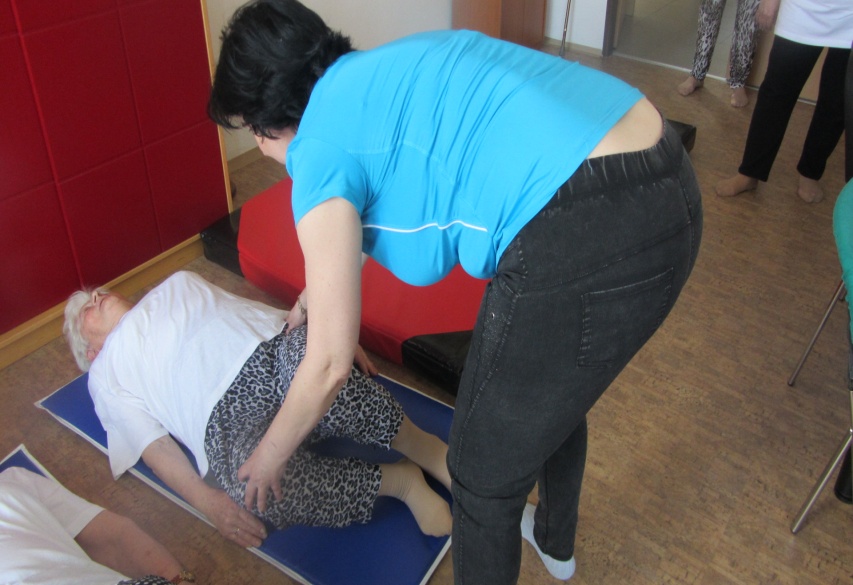 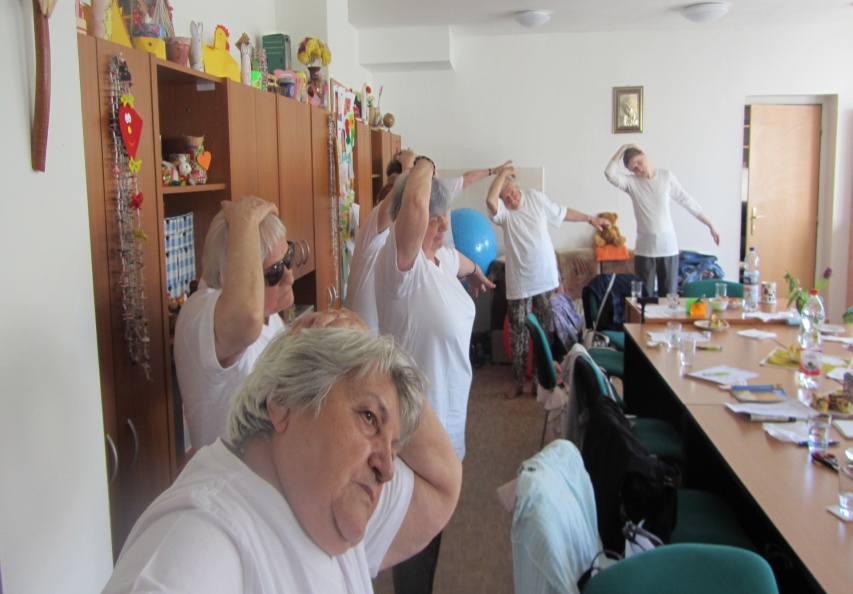 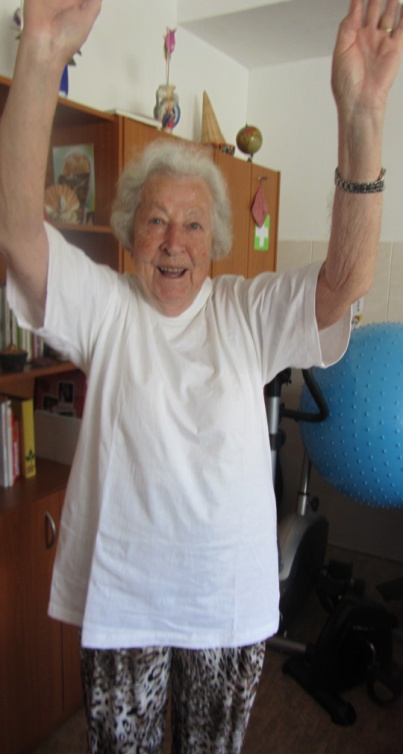 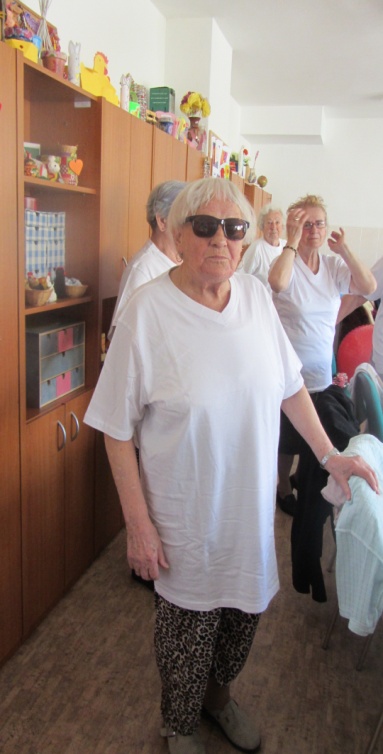 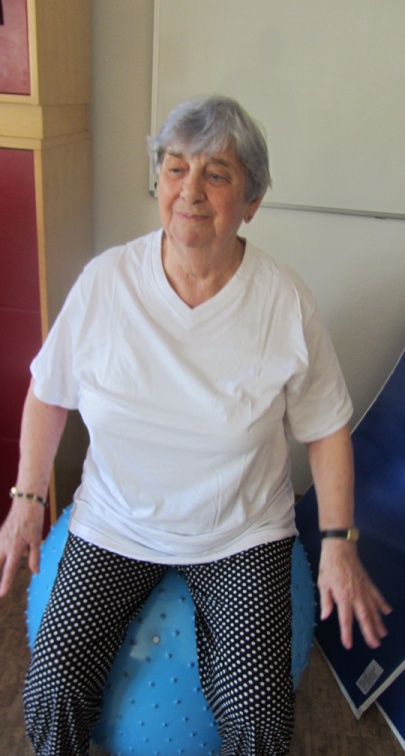 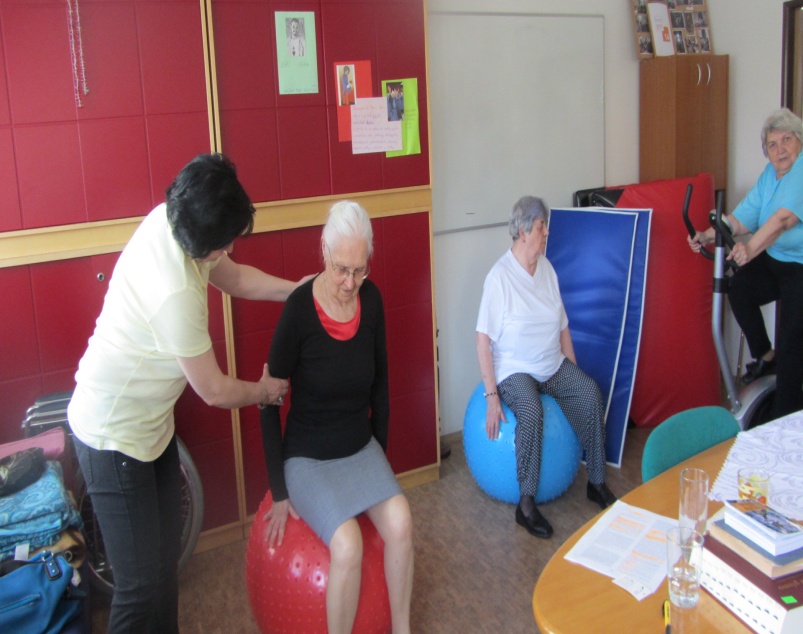 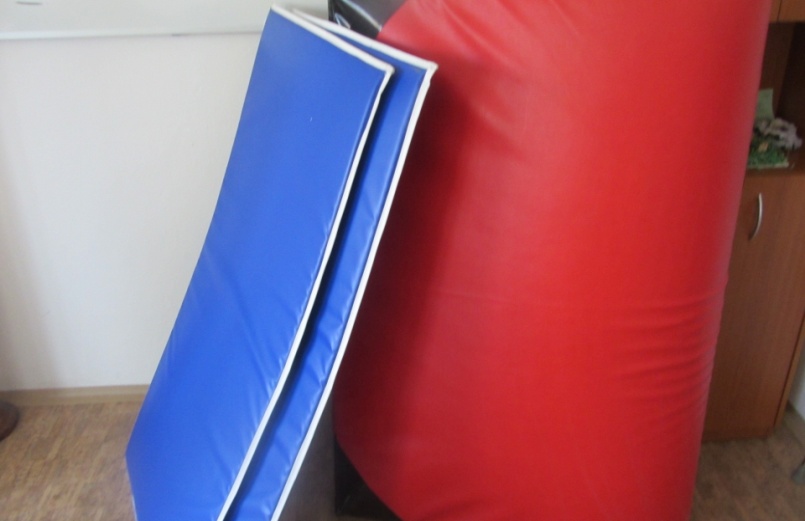 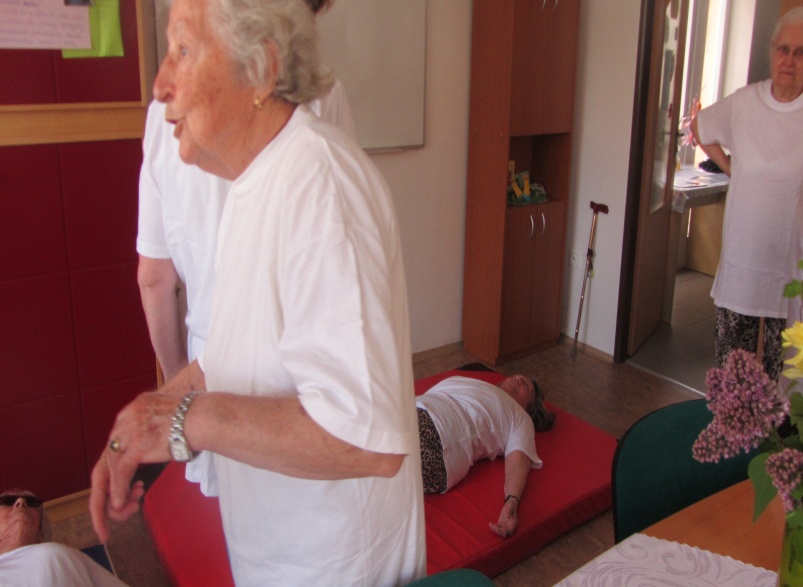 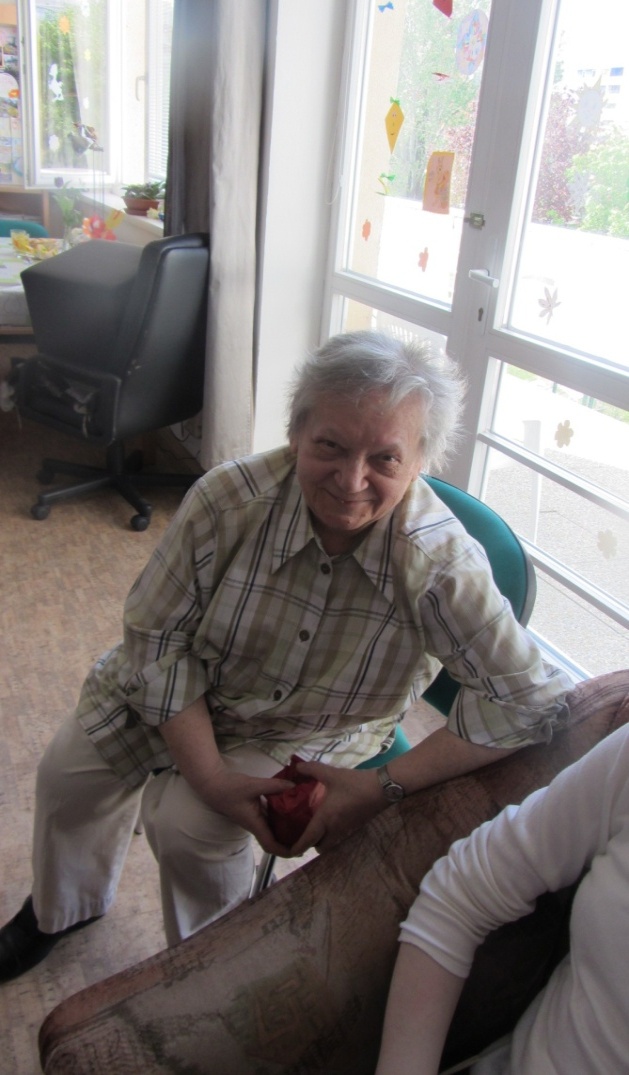 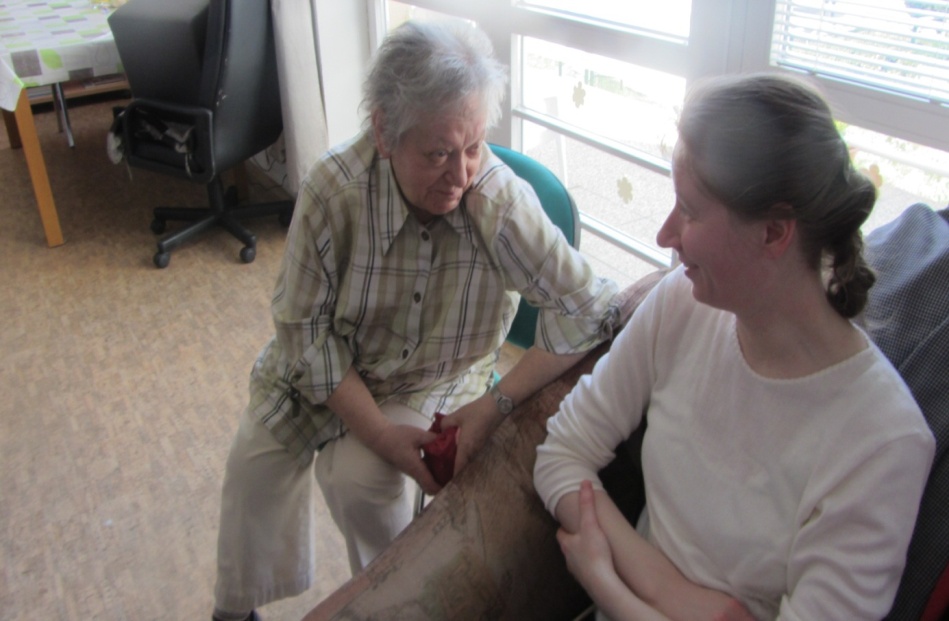 